    THE BILL of  RIGHTS in HISTORICAL PERSPECTIVE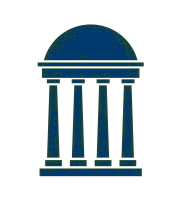 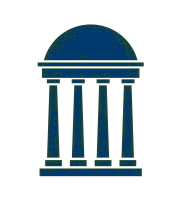 MARCH 7–9, 2014 } Program Evaluation1.  Overall, how relevant do you feel the program’s content was to your role as an educator?  Please explain.1. The content was quite relevant to what I teach – I will be able to use the info with my students when teaching about the development of the constitution, the Bill of Rights and the amendments.2. I believe it was extremely relevant and a great addition to my knowledge3. Very4. Teaching the Constitution is difficult for me because government is not my strength, so focus on one area helps me to learn it more in depth.5. Great – I teach a complete unit in Honors Civics and regular Civics on the Constitution, this helped me better understand the material.6. Extremely, the information covered this weekend allowed me to develop an understanding of the material I could not achieve in months.7. Sorta – because I teach middle school8. Very.  I spend a lot of time on the Constitution & Bill of Rights.  I feel that my knowledge has greatly expanded.9. I plan to return to learn more to help me as a “forced” history teacher 10. Very much so.  The content can be interjected throughout numerous lessons.11. The essentials/non-essentials of Bill of Rights, court cases, Locke, Montesquieu, Blackstone, Common Law of England made the content more meaningful.12. This seminar was fantastic!  It is very relevant to the teaching of the Constitution and Bill of Rights.13. It was great!  The in-depth lectures on the Bill of Rights really was an eye opening experience.  Though the depth most likely too deep for high school students I was still able to bring much away.14. Several parts of what taught can be used in my class.  Other parts were a bit over my head.15. Wonderful – it gave me some wonderful ideas to use in class.16. It’s a little tough for me as I teach kids with moderate disabilities, who are on more of a grade school level.  But overall I thought the content was fantastic.17. This is very important and relevant as I teach the founding of the Constitution & how it guides our government today.18. Extremely relevant.  I feel like I can use the information in my classroom, and feel I’ve gained intellectually, in general.19. The content of the program was on point for my role as a civic educator.20. Invaluable – I learned more information about topic that can be used in my classroom.  Also the depth of knowledge for me has expanded and I leave a better . . .2.  Please comment on the presentations given by Lynn Uzzell.1. Very informative and interesting2. Extremely insightful3. Good4. Her presentation, especially on John Locke, was very interesting & engaging.  Her in depth knowledge of the Constitution was impressive.5. Very good!6. Awesome7. Awesome – she is such a knowledgeable scholar.8. Very informative.  I liked the historical references.9. Wish she had done a few activities to break up the lecture.  Sitting for 75-90 minutes listening to lecture is taxing.10. Excellent – well prepared/knowledgeable11. Well-rounded & extremely knowledgeable in content area.  However, it would be a suggestion to continue to try to make the language and content more relatable to today.12. Lynn was very knowledgeable on the subject matter.13. She was terrific!  She knows every inch of the Bill of Rights & was the perfect compliment to Sue Leeson.14. I really enjoyed her discussions that incorporated James Madison & the actual Bill of Rights.15. Informative and focused on the documents.16. Very, very erudite and informative.  Interesting work, etc.  It became very hard to concentrate on Saturday afternoon.17. I felt that she was exceptionally knowledgeable & I found the info on John Locke to be especially helpful.  Her presentation at times was a bit dry.18. Quite intellectual and informative.19. Lynn Uzzell was very well versed and informative in her perspectives of the Bill of Rights.20. Fantastic – the approach and the knowledge was thorough.  Her approach is given in such a way to stimulate thought and discussion.  She provides a thorough background from Madison’s perspective that reminds us all of intent.3.  Please comment on the presentations given by Sue Leeson.     [Redacted] 4a. Please comment on the Mansion tour.     [Redacted] OR4b.  Please comment on the We the People presentation.     [Redacted] 5.  Please comment on the Gilmore Farm/Train Depot tour.     [Redacted] 6.  What suggestions would you offer to improve future Center for the Constitution programs for educators?2. none4. I’m sorry, I don’t have any.5. A ½ break to get to the gift shop?6. As far as restrictions on the tour (pictures) allow interpreters to explain at the beginning why it is not allowed.  It will keep it from coming across as abrasive or confrontational on the tour.7. Can’t think of any.8. Maybe ways to implement in classroom.9. Break up lectures more.10. N/A perfect11. Shorten down the lecture time-frame to less than 90 minutes – perhaps 1 hour.12. Just wish I had more time to explore the grounds during daylight hours.13. Really have a solid foundation of the subject.  Take the online classes.14. none15. none16. 1) More suggestions on how to incorporate info into teaching.  2) A special themed tour of house/grounds.17. I like them the way they are!19. I would be nice to have options on the second day to get a mansion tour for participants who attended the We the People.20. I cannot offer any suggestions.  This is the best staff development program I have attended  There is a perfect balance between content, tours and collaboration.7.  How did you find the registration process prior to attending the seminar?     [Redacted] 